Игровая программа«Театр – это сказка, театр – это чудо»21 марта 2019 года учащиеся вторых классов МКОУ «СОШ № 1» г. Поворино приняли активное участие в программе «Театр – это сказка, театр – это чудо…», приуроченной к Году Театра в России. В начале мероприятия ведущая Попова С. Н. провела для ребят краткий экскурс в историю возникновения театра. Дети узнали о том, как зарождались на Руси первые театры, как людей на представления зазывали веселые скоморохи, кто же такой кукольный герой – Петрушка; какие бывают   театры. 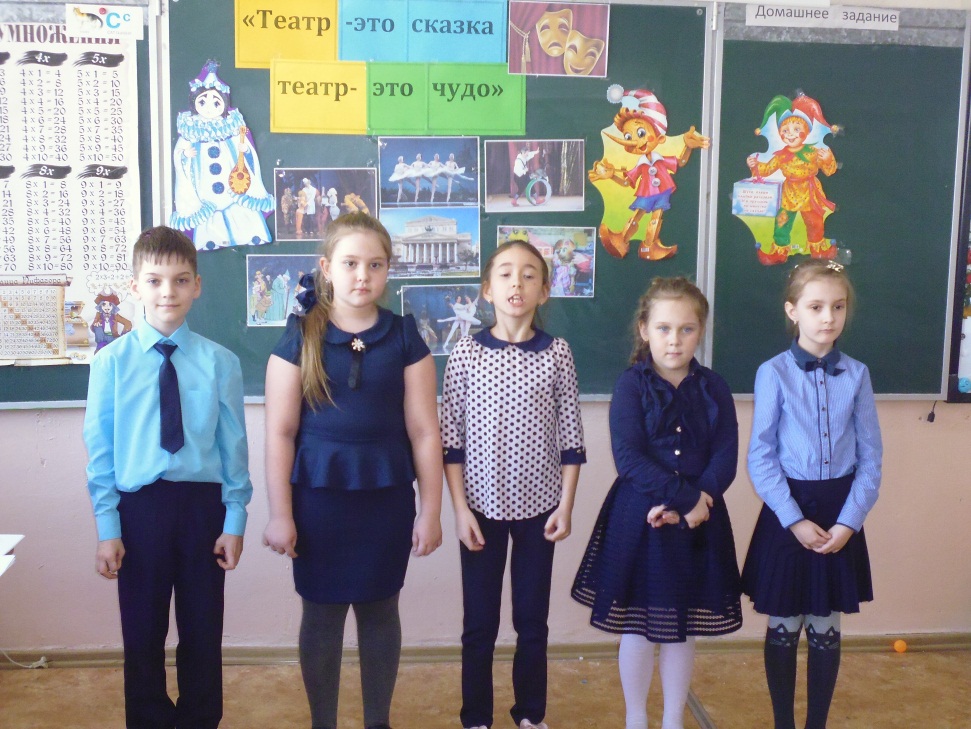 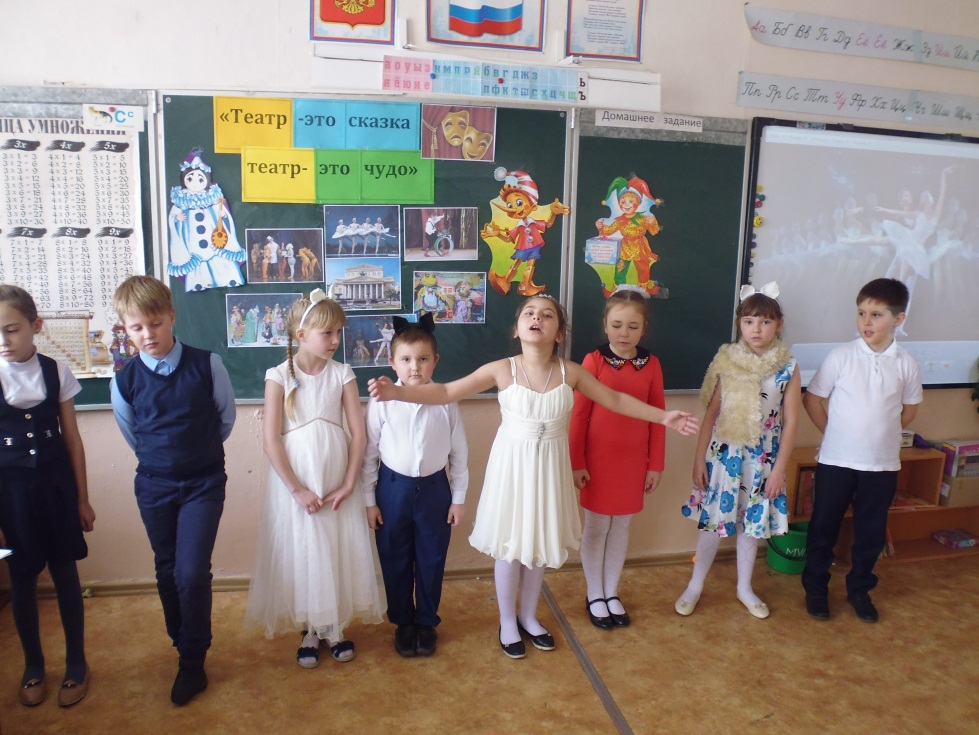 Далее ребята прочли стихи о театре, написанные замечательными детскими поэтами А. Л. Барто и С. Я. Маршаком. Познакомились с правилами поведения в театре, разгадывали загадки о профессиях людей, работающих в театре, участвовали в конкурсах «Скороговорка», «Я режиссер». С удовольствием приняли участие в игре «Мы – артисты», где при помощи пантомимы изображали разных персонажей из сказок. Затем девочки попробовали станцевать «Танец маленьких лебедей» из балета П. И. Чайковского «Лебединое озеро». 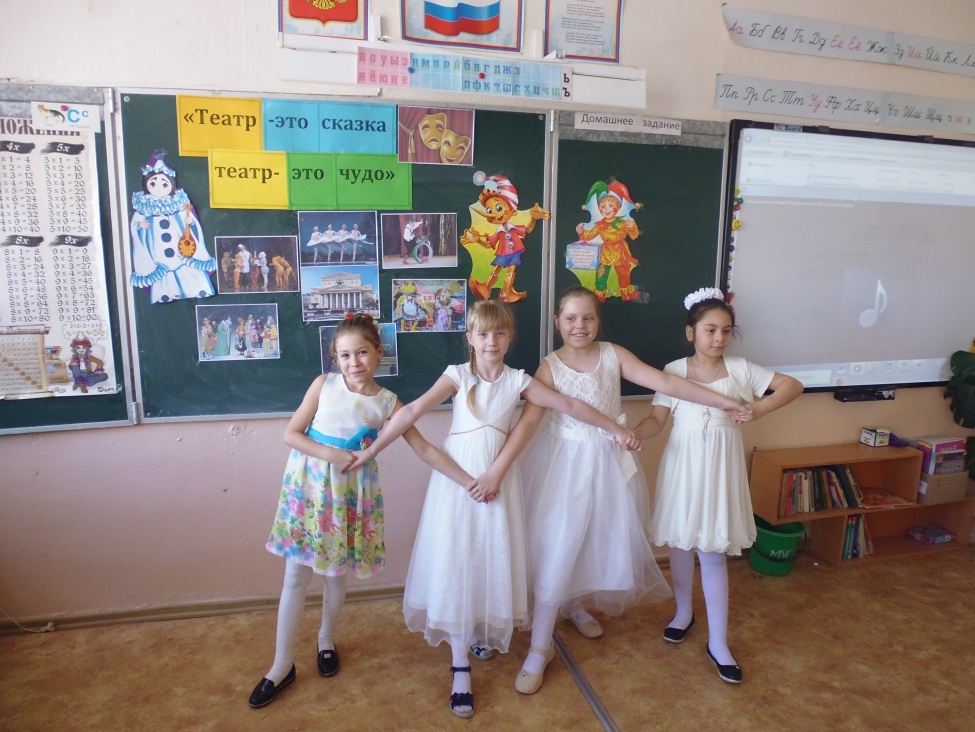 Также ребята показали отрывок из сказки – пьесы С. Маршака «Кошкин дом». 
Мероприятие прошло очень весело и интересно.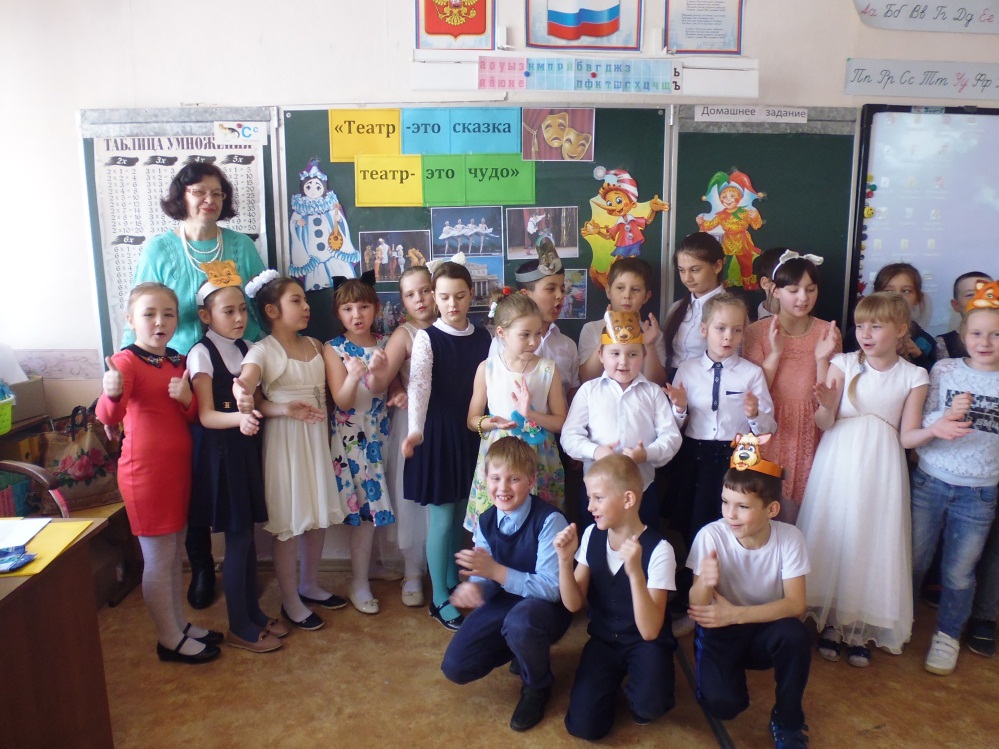 